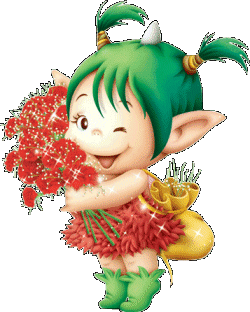 JÍDELNÍČEK MŠ SRBEČ 25. 9. –  29. 9. 2017                         Svačina : chléb, tuňáková pomazánka, zelenina, čaj, bílá káva (1,4,7,12) Pondělí          Polévka : zelná (1)   25. 9.            Hl. jídlo : krůtí maso na žampionech, těstoviny (1)                         Svačina : rohlík, pomazánka z Ajvaru, ovoce, čaj, mléko (1,3,7,12)Obsahuje alergeny: viz pokrm……………………………………………………………………………………………………………………………………………                       Svačina : grahamový chléb, sýrová pomazánka, ovoce, mléko, čaj (1,7,12) Úterý            Polévka : pórková (1) 26. 9.            Hl. jídlo :  rybí filé na zelenině, bramborová kaše, mrkvový salát (4,7)                       Svačina :  chléb, masová pěna, zelenina, čaj, mléko (1,7,12)Obsahuje alergeny: viz pokrm……………………………………………………………………………………………………………………………………………                    Svačina :  celozrnná houska, česneková pomazánka, zelenina, čaj, mléko (1,7,12)Středa        Polévka :  kuřecí vývar s nudlemi (1,3,9) 27. 9.         Hl. jídlo :  fazolový guláš, chléb (1)                    Svačina :  vanilkový puding, piškoty, ovoce, čaj, mléko (1,3,7,8,12)Obsahuje alergeny: viz pokrm……………………………………………………………………………………………………………………………………………Čtvrtek                             STÁTNÍ SVÁTEK 28. 9.         ……………………………………………………………………………………………………………………………………………                   Svačina :  chléb, lučina, ovoce, mléko, čaj (1,7,12)Pátek        Polévka :  drožďová s ovesnými vločkami (1,9)29. 9.         Hl. jídlo :  hovězí znojemská, rýže (1)                         Svačina :  celozrnná houska, cizrnová pomazánka, zelenina, čaj, mléko (1,7,12)……………………………………………………………………………………………………………………………………………Změna jídelníčku vyhrazena!Přejeme dobrou chuť !Strava je určena k okamžité spotřebě!